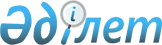 О проекте Указа Президента Республики Казахстан "О внесении изменений в Указ Президента Республики Казахстан от 23 января 2008 года № 523"Постановление Правительства Республики Казахстан от 7 июля 2009 года № 1036

      Правительство Республики Казахстан 



ПОСТАНОВЛЯЕТ:





      внести на рассмотрение Президента Республики Казахстан проект Указа Президента Республики Казахстан "О внесении изменений в 

 Указ 

 Президента Республики Казахстан от 23 января 2008 года № 523".



      



Премьер-Министр






      Республики Казахстан                       К. Масимов





Указ Президента Республики Казахстан





О внесении изменений в Указ Президента Республики Казахстан от






23 января 2008 года № 523




      



ПОСТАНОВЛЯЮ:





      1. Внести в 

 Указ 

 Президента Республики Казахстан от 23 января 2008 года № 523 "О конкурсе по социальной ответственности бизнеса "Парыз" 


(САПП Республики Казахстан, 2008 г., № 3, ст. 36; 2008 г., № 38, ст. 405; 2008 г., 


№ 43, ст. 481) следующие изменения:




      ввести в состав Комиссии по присуждению званий лауреатов конкурса по 


социальной ответственности бизнеса "Парыз", образованной  названным Указом:



Абдыкаликову                - Министра труда и социальной защиты




Гульшару Наушаевну            населения Республики Казахстан,




                              заместителем председателя



Кусаинова                   - Министра транспорта и коммуникаций




Абельгази Калиакпаровича      Республики Казахстан



Нукетаеву                   - председателя Комитета по социально-




Динар Жусупалиевну            культурному развитию Мажилиса




                              Парламента Республики Казахстан




                              (по согласованию);




      вывести из состава указанной комиссии: Сапарбаева Б.М., Ахметова С.Н., Доскалиева Ж.А.




      2.


 Настоящий Указ вводится в действие со дня подписания.



      



Президент






      Республики Казахстан                       Н. Назарбаев



					© 2012. РГП на ПХВ «Институт законодательства и правовой информации Республики Казахстан» Министерства юстиции Республики Казахстан
				